ПРОЕКТ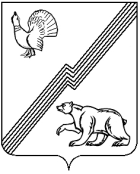 АДМИНИСТРАЦИЯ ГОРОДА ЮГОРСКАХанты-Мансийского автономного округа - ЮгрыПОСТАНОВЛЕНИЕ (проект)О плане информационной кампании на 2024 - 2025 годы по развитию (пропаганде) традиционных семейных ценностей, включая мероприятия по формированию нравственности у детей и молодёжиВо исполнение рекомендаций Комиссии по делам несовершеннолетних и защите их прав при Правительстве Ханты – Мансийского автономного округа - Югры от 06.03.2024 № 7:1. Утвердить план информационной кампании на 2024 - 2025 годы по развитию (пропаганде) традиционных семейных ценностей, включая мероприятия по формированию нравственности у детей и молодёжи (далее – План) (Приложение).2. Ответственным исполнителям Плана ежегодно представлять в отдел по организации деятельности комиссии по делам несовершеннолетних и защите их прав при администрации города Югорска информацию об исполнении его мероприятий за отчетный год – до 10 января года, следующего за отчетным.3. Контроль за выполнением постановления возложить на заместителя главы города Югорска Л.И. Носкову.Приложение к постановлению администрации города Югорскаот _________________ № ______План информационной кампании на 2024 - 2025 годы по развитию (пропаганде) традиционных семейных ценностей, включая мероприятия по формированию нравственности у детей и молодёжиот [Дата документа]№ [Номер документа]Глава города Югорска        ДОКУМЕНТ ПОДПИСАН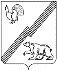          ЭЛЕКТРОННОЙ ПОДПИСЬЮСертификат  [Номер сертификата 1]Владелец [Владелец сертификата 1]Действителен с [ДатаС 1] по [ДатаПо 1]А.Ю. Харлов№п/пНаименование мероприятияСроки проведенияОтветственныйисполнительПроведение конкурса рисунков «Семья глазами детей» ежегодно,апрель-июньМуниципальная комиссия по делам несовершеннолетних и защите их правПроведение среди несовершеннолетних конкурсов по созданию видеосюжетов по профилактике деструктивного поведения несовершеннолетних, подростковой преступности, в том числе преступлений в сфере незаконного оборота наркотиков, а также против половой неприкосновенности несовершеннолетних с отражением в видеосюжете негативных последствий таких действийежегодно,апрель-июньМуниципальная комиссия по делам несовершеннолетних и защите их правПроведение муниципального родительского собрания по вопросам обеспечения безопасности несовершеннолетних ежегодно,майМуниципальная комиссия по делам несовершеннолетних и защите их правПроведение правового консультирования и просвещения несовершеннолетних и их родителей (законных представителей), по вопросам оказания бесплатной юридической помощи, защиты прав в дни проведения мероприятий, посвященных Международному дню защиты детей, Дню знаний, Дню правовой помощи детямежегодно,июнь, сентябрь, ноябрьМуниципальная комиссия по делам несовершеннолетних и защите их правРаспространение информационных материалов, социальной рекламы о правах ребенка, в том числе по вопросам обеспечения безопасности детей, профилактики безнадзорности и правонарушений несовершеннолетних,  ответственного родительства, через средства массовой информации, информационно телекоммуникационную сеть Интернет, организации и учреждения для детейежегодноМуниципальная комиссия по делам несовершеннолетних и защите их правТиражирование печатной продукции, направленной на популяризацию семейных ценностей, ответственного родительстваежегодноМуниципальная комиссия по делам несовершеннолетних и защите их правРазмещение материалов, направленных на популяризацию традиционных ценностей, разработанных Фондом поддержки семьи, на сайтах и социальных сетях учрежденийв течение годаРуководители образовательных учреждений,Управление образованияИнформирование о мероприятиях семейного месяцамай-июнь 2024,май-июнь 2025,Руководители образовательных учреждений,Управление образованияИнформирование о проекте «Нескучные субботы»май-декабрь 2024Руководители образовательных учреждений,Управление образованияОсвещение в сетевых, общественных акциях (проектах), приуроченных к Международному дню защиты детейиюнь2024-2025Руководители образовательных учрежденийПроведение марафона детства #Детирулят86июнь2024-2025Руководители образовательных учрежденийИнформирование о мероприятиях, приуроченных ко Дню семьи, любви и верностииюль2024-2025Руководители образовательных учрежденийПроведение обучающих мероприятий для родителей по основам детской психологии и педагогикев течение годаРуководители образовательных учрежденийОрганизация и проведение фотоакции «А у нас в семье традиция» ко Дню семьи, любви и верности08.07.2024Бюджетное общеобразовательное учреждение Ханты - Мансийского автономного округа - Югры «Лицей им. Г.Ф. Атякшева»Час правовых знаний (консультации для родителей «Семья и семейные ценности») в рамках работы консультационного пункта в рамках Всероссийского Дня правовой помощи детям20.11.2024Бюджетное общеобразовательное учреждение Ханты - Мансийского автономного округа - Югры «Лицей им. Г.Ф. Атякшева»Родительская гостиная «Семья и семейные ценности»17.05.2025Бюджетное общеобразовательное учреждение Ханты - Мансийского автономного округа - Югры «Лицей им. Г.Ф. Атякшева»Выставка рисунков «Моя семья» в рамках международного дня семьи17.05.2025Бюджетное общеобразовательное учреждение Ханты - Мансийского автономного округа - Югры «Лицей им. Г.Ф. Атякшева»Размещение материалов, направленных на популяризацию традиционных семейных ценностей на официальном сайте учреждения, в группе «Лицей им. Г.Ф. Атякшева» социальной сети «ВКонтакте»: «Права и обязанности родителей», «Семейные ценности» и др.2024 - 2025Бюджетное общеобразовательное учреждение Ханты - Мансийского автономного округа - Югры «Лицей им. Г.Ф. Атякшева»Информирование и привлечение родителей к участию в мероприятиях и конкурсах различного уровня («День Дублера» и т.д.)2024 - 2025Бюджетное общеобразовательное учреждение Ханты - Мансийского автономного округа - Югры «Лицей им. Г.Ф. Атякшева»Общешкольный конкурс «Лицейские звезды -2024», номинация «Родительский дар»2024 - 2025Бюджетное общеобразовательное учреждение Ханты - Мансийского автономного округа - Югры «Лицей им. Г.Ф. Атякшева»Мероприятия совместно с Югорской Епархией Русской православной церкви (Московского Патриархата) и другими конфессиями, направленные на популяризацию и сохранение семейных ценностей и развитию института семьив течение годаБюджетное учреждение Ханты – Мансийского автономного округа - Югры «Югорский политехнический колледж» (по согласованию)Тематические часы коучей для обучающихся 1 курса, посвященные Дню семьиежегодно, майБюджетное учреждение Ханты – Мансийского автономного округа - Югры «Югорский политехнический колледж» (по согласованию)Участие в мероприятиях, направленных на формирование семейных ценностей среди подрастающего поколения проводимых в рамках городских, городских и всероссийских мероприятийв течение годаБюджетное учреждение Ханты – Мансийского автономного округа - Югры «Югорский политехнический колледж» (по согласованию)Кураторские часы, приуроченные Году семьи и по развитию (пропаганде) традиционных семейных ценностейв течение годаБюджетное учреждение Ханты – Мансийского автономного округа - Югры «Югорский политехнический колледж» (по согласованию)Информационное освещение в СМИ, на сайте учреждения и социальных сетях: фестивалей «Готов к труду и обороне» среди семей, школьников, студентов, дошкольников и ветеранов и др.ежемесячноМуниципальное бюджетное учреждение дополнительного образования спортивная школа «Центр Югорского спорта»Организация и проведение семейных весёлых стартовежегодно (день любви, семьи и верности)Муниципальное бюджетное учреждение дополнительного образования спортивная школа «Центр Югорского спорта»Раздача информационных листовок по темам: антитеррор, межнациональные отношения, за чистый спорт против наркотиков и алкоголя и т.д.ежеквартальноМуниципальное бюджетное учреждение дополнительного образования спортивная школа «Центр Югорского спорта»Концертная программа, посвященная Международному женскому дню 8 мартамарт 2024, март 2025Муниципальное бюджетное учреждение дополнительного образования «Детская школа искусств»Пасхальный мастер – класс «Веточка вербы»22.04.2024 - 26.04.2024Муниципальное бюджетное учреждение «Музей истории и этнографии»Акция «Автобус Победы»май 2024, май 2025Муниципальное бюджетное учреждение «Музей истории и этнографии»Праздничная программа «Моя семья - моя радость» (к Международному Дню семьи)12.05.2024Муниципальное бюджетное учреждение «Централизованная библиотечная система 
г. Югорска»Мероприятия, приуроченные к празднованию Дня защиты детей июнь 2024, июнь 2025Муниципальное автономное учреждение «Центр культуры «Югра-презент»Экстремальный забег «Вызов»июнь 2024, июль 2025Муниципальное автономное учреждение «Центр культуры «Югра-презент»Проект «Дворовая педагогика»июнь-август 2024,июнь-август 2025Муниципальное бюджетное учреждение «Музей истории и этнографии»Литературно-развлекательное мероприятие «Венец всех ценностей – семья»08.06.2024Муниципальное бюджетное учреждение «Централизованная библиотечная система 
г. Югорска»Мероприятия, приуроченные к празднованию Дня мкрн. Югорск-2август 2024, август 2025Муниципальное автономное учреждение «Центр культуры «Югра-презент»Празднование Дня города Югорскаавгуст 2024, сентябрь 2025Муниципальное автономное учреждение «Центр культуры «Югра-презент»Кардмейкинг – изготовление открыток ручной работы для пап (ко Дню отца)октябрь 2024,октябрь 2025Муниципальное бюджетное учреждение «Централизованная библиотечная система 
г. Югорска»Мероприятия ко дню народного единстваноябрь 2024, ноябрь 2025Муниципальное автономное учреждение «Центр культуры «Югра-презент»Изготовление праздничной 3D открытки для мам (ко Дню матери)до 25.11.2024Муниципальное бюджетное учреждение «Централизованная библиотечная системаг. Югорска»Мастер-класс «Подарок для папы»до 23.02.2025Муниципальное бюджетное учреждение «Централизованная библиотечная система 
г. Югорска»Мастер-класс «Подарок для мамы»до 08.03.2025Муниципальное бюджетное учреждение «Централизованная библиотечная система 
г. Югорска»Памятная акция «На клавишах Победы»май 2024, май 2025Муниципальное бюджетное учреждение дополнительного образования «Детская школа искусств»Выставка творческих работ, посвященная Дню семьи, любви и верностииюнь-август 
2024,июнь-август 2025Муниципальное бюджетное учреждение дополнительного образования «Детская школа искусств»Мероприятия, посвященные Дню пожилого человека (мастер-классы, выставки, концерты)октябрь 2024, октябрь 2025Муниципальное бюджетное учреждение дополнительного образования «Детская школа искусств»Концертная программа, посвященная Дню материноябрь 2024, ноябрь 2025Муниципальное бюджетное учреждение дополнительного образования «Детская школа искусств»Концертная программа, посвященная Дню образования ХМАО-Югрыдекабрь 2024, декабрь 2025Муниципальное бюджетное учреждение дополнительного образования «Детская школа искусств»Зимние забавы «В гостях у Ищки – Ики»январь 2025Муниципальное бюджетное учреждение «Музей истории и этнографии»Новогодняя программа «Резиденция Деда Мороза»январь 2025Муниципальное автономное учреждение «Центр культуры «Югра-презент»    Санитарно-просветительская работа с несовершеннолетними и с законными представителями по вопросам профилактики употребления алкогольной продукции, наркотических веществ, табачной продукции, токсикомании, инфекции, передающиеся половым путем. Лекции в образовательных учреждениях - «Что нужно знать об инфекциях, передающихся половым путем?», распространение печатной продукции и т.д.в течение годаБюджетное учреждение Ханты-Мансийского автономного округа – Югры «Югорская городская больница» (по согласованию)Бюджетное учреждение Ханты-Мансийского автономного округа – Югры «Советская психоневрологическая больница» (по согласованию)Размещение на официальном сайте учреждения, в социальных сетях, мобильных приложениях информации по вопросам:- профилактики употребления алкогольной продукции, наркотических веществ, табачной продукции, токсикомании.в течение годаБюджетное учреждение Ханты-Мансийского автономного округа – Югры «Югорская городская больница» (по согласованию)Бюджетное учреждение Ханты-Мансийского автономного округа – Югры «Советская психоневрологическая больница» (по согласованию)Размещение информация на стендах детской поликлинике и на сайте БУ «Югорская городская больница» о «Детском телефоне доверия».в течение годаБюджетное учреждение Ханты-Мансийского автономного округа – Югры «Югорская городская больница» (по согласованию)Бюджетное учреждение Ханты-Мансийского автономного округа – Югры «Советская психоневрологическая больница» (по согласованию)Реализация проекта «Лучшее детям» «Я расту в Югорске»в течение годаБюджетное учреждение Ханты-Мансийского автономного округа – Югры «Югорская городская больница» (по согласованию)Организация и проведение родительского собрания среди замещающих семейне менее2 раз а ежегодно Управление социальной защиты населения, опеки и попечительства по г. Югорску и Советскому району (по согласованию)Организация и проведение акции «День правовой помощи»01.06.202420.11.202401.06.202520.11.2025Управление социальной защиты населения, опеки и попечительства по г. Югорску и Советскому району (по согласованию)Трансляция социальной рекламы на информационных табло города Югорскаежедневно Управление социальной защиты населения, опеки и попечительства по г. Югорску и Советскому району (по согласованию)